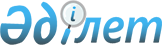 Об исполнении поручения Евразийского межправительственного совета от 27 ноября 2018 г. № 18Решение Евразийского Межправительственного Совета от 17 июля 2020 года № 3
      По результатам доклада Коллегии Евразийской экономической комиссии о результатах исполнения поручения Евразийского межправительственного совета от 27 ноября 2018 г. № 18 Евразийский межправительственный совет, отметив роль органов Евразийского экономического союза в урегулировании отношений на трансграничном рынке стали, решил:  
      1. Принять к сведению информацию Коллегии Евразийской экономической комиссии о реализации Публичным акционерным обществом "Новолипецкий металлургический комбинат" и обществом с ограниченной ответственностью "ВИЗ-Сталь" торгово-сбытовой политики, разработанной в соответствии с предложением Евразийской экономической комиссии о совершении действий, направленных на устранение признаков нарушения общих правил конкуренции и обеспечение конкуренции на трансграничных рынках, признав урегулированным вопрос об устранении признаков нарушения общих правил конкуренции по делу о нарушении правил конкуренции на трансграничном рынке № 22-АС-01. 
      2. Коллегии Евразийской экономической комиссии рассмотреть на ближайшем заседании вопрос о прекращении рассмотрения дела о нарушении правил конкуренции на трансграничном рынке № 22-АС-01 и признании утратившим силу и не влекущим правовых последствий Решения Коллегии Евразийской экономической комиссии от 26 сентября 2017 г. № 130 "Об установлении факта нарушения статьи 76 Договора о Евразийском экономическом союзе от 29 мая 2014 года по делу о нарушении правил конкуренции на трансграничном рынке № 22-АС-01". 
      3. Настоящее Решение вступает в силу с даты его официального опубликования.  
      Члены Евразийского межправительственного совета:  


					© 2012. РГП на ПХВ «Институт законодательства и правовой информации Республики Казахстан» Министерства юстиции Республики Казахстан
				
От Республики
Армения

От Республики
Беларусь

От Республики
Казахстан

От Кыргызской
Республики

От Российской
Федерации
